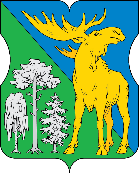 СОВЕТ ДЕПУТАТОВМУНИЦИПАЛЬНОГО ОКРУГА ЛОСИНООСТРОВСКИЙРЕШЕНИЕ 06 декабря 2022 г.    №   6/1-СД  _О согласовании проекта адресного перечня многоквартирных домов, подлежащих включению в краткосрочный план реализации в 2024, 2025 и 2026 годах региональной программы капитального ремонта общего имущества в многоквартирных домах на территории города Москвы, расположенных на территории муниципального округа Лосиноостровский      В соответствии с пунктом 1 статьи 1 Закона города Москвы 
от 16 декабря 2015 года № 72 «О наделении органов местного самоуправления внутригородских муниципальных образований в городе Москве отдельными полномочиями города Москвы в сфере организации и проведения капитального ремонта общего имущества в многоквартирных домах в рамках реализации региональной программы капитального ремонта общего имущества в многоквартирных домах на территории города Москвы», постановлением Правительства Москвы от 1 июня 2017 года № 328-ПП «Об утверждении Порядка реализации органами местного самоуправления внутригородских муниципальных образований в городе Москве отдельного полномочия города Москвы по согласованию адресного перечня многоквартирных домов, подлежащих включению в краткосрочный план реализации региональной программы капитального ремонта общего имущества в многоквартирных домах на территории города Москвы» и на основании обращения префектуры Северо-Восточного административного округа города Москвы от 16 ноября 2022 года № 01-06-6216/22, поступившего в Совет депутатов муниципального округа Лосиноостровский 16 ноября 2022 года (зарегистрировано 16 ноября 2022 года), Совет депутатов муниципального округа Лосиноостровский решил:      1. Согласовать проект адресного перечня многоквартирных домов, подлежащих включению в краткосрочный план реализации в 2024, 2025 и 2026 годах региональной программы капитального ремонта общего имущества в многоквартирных домах на территории города Москвы, расположенных на территории муниципального округа Лосиноостровский (приложение).      2. Направить настоящее решение в префектуру Северо-Восточного административного округа города Москвы в течение трех календарных дней со дня его принятия.       3. Опубликовать настоящее решение в бюллетене «Московский муниципальный вестник» и разместить на официальном сайте муниципального округа Лосиноостровский в информационно-телекоммуникационной сети Интернет.      4. Контроль за выполнением настоящего решения возложить на главу муниципального округа Лосиноостровский Федорову А.А.Глава муниципального округа Лосиноостровский                                                                  А.А. ФедороваПриложение к решению Совета депутатов муниципального округа Лосиноостровский от 06 декабря 2022 г. № 6/1-СДПроект адресного перечня многоквартирных домов, подлежащих включению в краткосрочный план реализации в 2024, 2025 и 2026 годах региональной программы капитального ремонта общего имущества в многоквартирных домах на территории города Москвы, расположенных на территории муниципального округа Лосиноостровский 1. Адресный перечень многоквартирных домов, в которых в 2024, 2025 и 2026 годах запланированы работы по капитальному ремонту общего имущества, за исключением домов, в которых запланированы только работы по замене отработавшего назначенный срок службы лифта и (или) истекает назначенный срок службы лифтов (25 лет)1. Адресный перечень многоквартирных домов, в которых в 2024, 2025 и 2026 годах запланированы работы по капитальному ремонту общего имущества, за исключением домов, в которых запланированы только работы по замене отработавшего назначенный срок службы лифта и (или) истекает назначенный срок службы лифтов (25 лет)1. Адресный перечень многоквартирных домов, в которых в 2024, 2025 и 2026 годах запланированы работы по капитальному ремонту общего имущества, за исключением домов, в которых запланированы только работы по замене отработавшего назначенный срок службы лифта и (или) истекает назначенный срок службы лифтов (25 лет)1.1Общая площадь многоквартирных домов (п.1), подлежащих включению в краткосрочный план, кв.м.172 6501.2Год реализации краткосрочного плана, гг.Предельный размер общей площади многоквартирных домов (п.1), подлежащих включению в краткосрочный план, соответствующий году реализации краткосрочного плана, кв.м.1.2.12024 год51 7361.2.22025 год51 4931.2.32026 год69 4211.3Административный округ города МосквыВнутригородское муниципальное образованиеАдрес многоквартирного домаОбщая площадь, кв.м.Срок выполнения работ и (или) услуг по капитальному ремонту, гг.1.3.1Северо-ВосточныйЛосиноостровскийАнадырский пр. д. 57        18 254   20261.3.2Северо-ВосточныйЛосиноостровскийБабушкина Летчика ул. д. 42        15 010   20261.3.3Северо-ВосточныйЛосиноостровскийИзумрудная ул. д. 13 к.1        15 020   20241.3.4Северо-ВосточныйЛосиноостровскийИзумрудная ул. д. 14          4 427   20261.3.5Северо-ВосточныйЛосиноостровскийИзумрудная ул. д. 20          4 514   20251.3.6Северо-ВосточныйЛосиноостровскийИзумрудная ул. д. 24 к.2          2 554   20241.3.7Северо-ВосточныйЛосиноостровскийИзумрудная ул. д. 46 к.3          3 661   20261.3.8Северо-ВосточныйЛосиноостровскийИзумрудная ул. д. 8          4 601   20251.3.9Северо-ВосточныйЛосиноостровскийКоминтерна ул. д. 32/5          5 020   20261.3.10Северо-ВосточныйЛосиноостровскийМалыгина ул. д. 1 к. 2          5 316   20241.3.11Северо-ВосточныйЛосиноостровскийМалыгина ул. д. 3          5 311   20241.3.12Северо-ВосточныйЛосиноостровскийМинусинская ул. д. 1          3 772   20251.3.13Северо-ВосточныйЛосиноостровскийНапрудная 2-я ул. д. 15          4 248   20261.3.14Северо-ВосточныйЛосиноостровскийСтартовая ул. д. 33          9 679   20261.3.15Северо-ВосточныйЛосиноостровскийСтартовая ул. д. 35          7 438   20241.3.16Северо-ВосточныйЛосиноостровскийСтартовая ул. д. 9 к.2        10 219   20241.3.17Северо-ВосточныйЛосиноостровскийТайнинская ул. д. 26        24 148   20251.3.18Северо-ВосточныйЛосиноостровскийТайнинская ул. д. 4          5 878   20241.3.19Северо-ВосточныйЛосиноостровскийЧелюскинская ул. д. 10 к.1          7 126   20251.3.20Северо-ВосточныйЛосиноостровскийЧелюскинская ул. д. 2          9 122   20261.3.21Северо-ВосточныйЛосиноостровскийШушенская ул. д. 4          4 007   20251.3.22Северо-ВосточныйЛосиноостровскийЯнтарный пр. д. 21          3 325   20252. Адресный перечень многоквартирных домов, в которых в 2024, 2025 и 2026 годах запланированы работы по замене отработавшего назначенный срок службы лифта и (или) истекает назначенный срок службы лифтов (25 лет)2. Адресный перечень многоквартирных домов, в которых в 2024, 2025 и 2026 годах запланированы работы по замене отработавшего назначенный срок службы лифта и (или) истекает назначенный срок службы лифтов (25 лет)2. Адресный перечень многоквартирных домов, в которых в 2024, 2025 и 2026 годах запланированы работы по замене отработавшего назначенный срок службы лифта и (или) истекает назначенный срок службы лифтов (25 лет)2. Адресный перечень многоквартирных домов, в которых в 2024, 2025 и 2026 годах запланированы работы по замене отработавшего назначенный срок службы лифта и (или) истекает назначенный срок службы лифтов (25 лет)2. Адресный перечень многоквартирных домов, в которых в 2024, 2025 и 2026 годах запланированы работы по замене отработавшего назначенный срок службы лифта и (или) истекает назначенный срок службы лифтов (25 лет)2. Адресный перечень многоквартирных домов, в которых в 2024, 2025 и 2026 годах запланированы работы по замене отработавшего назначенный срок службы лифта и (или) истекает назначенный срок службы лифтов (25 лет)2.1.Административный округ города МосквыВнутригородское муниципальное образованиеАдрес многоквартирного домаОбщая площадь, кв.м.Срок выполнения работ и (или) услуг по капитальному ремонту, гг.2.1.1Северо-ВосточныйЛосиноостровскийАнадырский пр. д. 47 к.2          7 131   20252.1.2Северо-ВосточныйЛосиноостровскийИзумрудная ул. д. 20          4 514   20252.1.3Северо-ВосточныйЛосиноостровскийИзумрудная ул. д. 46 к.1          3 618   20252.1.4Северо-ВосточныйЛосиноостровскийИзумрудная ул. д. 46 к.3          3 661   20242.1.5Северо-ВосточныйЛосиноостровскийИзумрудная ул. д. 50          8 266   20252.1.6Северо-ВосточныйЛосиноостровскийКоминтерна ул. д. 33 к.2          6 357   2024, 20252.1.7Северо-ВосточныйЛосиноостровскийКоминтерна ул. д. 54 к.2          5 273   20242.1.8Северо-ВосточныйЛосиноостровскийКоминтерна ул. д. 54 к.3          5 263   20242.1.9Северо-ВосточныйЛосиноостровскийМинусинская ул. д. 1          3 772   20242.1.10Северо-ВосточныйЛосиноостровскийМинусинская ул. д. 8        16 458   20252.1.11Северо-ВосточныйЛосиноостровскийОборонная ул. д. 4          7 116   2024